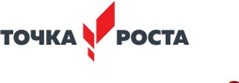 МОБУ «Стогинская СШ»РАБОЧАЯ ПРОГРАММА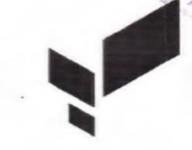 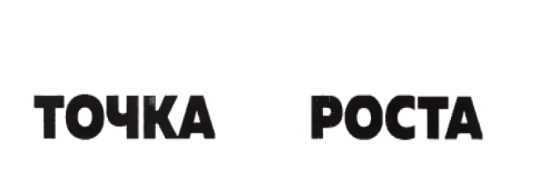 По внеурочной деятельности по предмету «Занимательная ботаника» для обучающихся 6 класса с использованием оборудования«Точка роста» Уровень	базовый	Учитель	Алешина Е.Н.	Срок реализации программы	один год	Количество часов:Всего	34	часа;	в неделю 1 час2022 г.Пояснительная запискаСовременный учебный процесс направлен не столько на достижение результатов в области предметных знаний, сколько на   личностный рост   ребенка.	Обучение по новым образовательным стандартам предусматривает организацию внеурочной деятельности, которая способствует раскрытию внутреннего потенциала каждого ученика, развитие и поддержание его таланта.Одним из ключевых требований к биологическому образованию в современных условиях и важнейшим компонентов реализации ФГОС является овладение учащимися практическими умениями и навыками, проектно – исследовательской деятельностью. Программа «Практическая биология» направлена на формирование у учащихся 5,6 классов интереса к изучению биологии, развитие практических умений, применение полученных знаний на практике, подготовка учащихся к участию в олимпиадном движении.На дополнительных занятиях по биологии в 5,6 классах закладываются основы многих практических умений школьников, которыми они будут пользоваться во всех последующих курсах изучения биологии. Количество практических умений и навыков, которые учащиеся должны усвоить на уроках «Биологии» в 5,6 классах достаточно велико, поэтому внеурочная деятельность будет дополнительной возможностью для закрепления и отработки практических умений учащихся.Программа способствует ознакомлению с организацией коллективного и индивидуального исследования, обучению в действии, позволяет чередовать коллективную и индивидуальную деятельность. Теоретический материал включает в себя вопросы, касающиеся основ проектно- исследовательской деятельности, знакомства со структурой работы.На базе центра «Точка роста» обеспечивается реализация образовательных программ естественнонаучной и технологической направленностей, разработанных в соответствии с требованиями законодательства в сфере образования и с учётом рекомендаций Федерального оператора учебного предмета «Биология». Образовательная программа позволяет интегрировать реализуемые здесь подходы, структуру и содержание при организации обучения биологии в 5―9 классах, выстроенном на базе любого из доступных учебно-методических комплексов (УМК). Использование оборудования центра «Точка роста» позволяет создать условия:для расширения содержания школьного биологического образования;для повышения познавательной активности обучающихся в естественнонаучной области;для развития личности ребенка в процессе обучения биологии, его способностей, формирования и удовлетворения социально значимых интересов и потребностей;для работы с одарёнными школьниками, организации их развития в различных областях образовательной, творческой деятельности.Применяя цифровые лаборатории на уроках биологии, учащиеся смогут выполнить множество лабораторных работ и экспериментов по программе основной школы.Биология растений: Дыхание листьев. Дыхание корней. Поглощение воды корнями растений. Корневое давление. Испарение воды растениями. Фотосинтез. Дыхание семян. Условия прорастания семян. Теплолюбивые и холодостойкие растения.Цель и задачи программыЦель: создание условий для успешного освоения учащимися практической составляющей школьной	биологии и основ исследовательской деятельности.Задачи:Формирование системы	научных	знаний о	системе живой	природы и начальных представлений о биологических объектах, процессах, явлениях, закономерностях;приобретение опыта использования методов биологической науки для проведения несложных биологических экспериментов;развитие умений и навыков проектно – исследовательской деятельности;подготовка учащихся к участию в олимпиадном движении;формирование	основ экологической	грамотности.При организации образовательного процесса необходимо обратить внимание на следующие аспекты:создание портфолио ученика, позволяющее оценивать его личностный рост;использование личностно-ориентированных технологий (технология развития критического мышления, технология проблемного обучения, технология обучения в сотрудничестве, кейс-технология, метод проектов);организация проектной деятельности школьников и проведение мини-конференций, позволяющих школьникам представить индивидуальные (или групповые) проекты по выбранной теме.Формы проведения занятий: практические и лабораторные работы, экскурсии, эксперименты, наблюдения, коллективные и индивидуальные исследования, самостоятельная работа, консультации, кейс-технологии, проектная и исследовательская деятельность, в том числе с использованием ИКТ. Методы контроля: защита исследовательских работ, мини-конференция с презентациями, доклад, выступление, презентация, участие в конкурсах исследовательских работ, олимпиадах.Цифровая лаборатория по биологии (базовый уровень)Комплектация: Беспроводной мультидатчик по биологии с 6 -ю встроенными датчиками: Датчик влажности (0…100%) Датчик освещенности (0…188000 лк) Датчик рН (0…14 pH ) Датчик температуры ( -40…+165С) Датчик электропроводимости (0…200 мкСм; 0…2000 мкСм; 0…20000 мкСм) Датчик температуры окружающей среды ( - 40…+60С) Аксессуары: Кабель USB соединительный Зарядное устройство с кабелем miniUSB USB Адаптер Bluetooth 4.1 Low Energy Краткое руководство по эксплуатации цифровой лаборатории Цифровая видеокамера с металлическим штативом (разрешение 0,3 Мпикс) Программное обеспечение Методические рекомендации (30 работ) Наличие русскоязычного сайта поддержки, наличие видеороликов.Нормативная базаФедеральный закон от 29.12.2012 № 273-ФЗ (ред. от 31.07.2020) «Об образовании в Российской Федерации» (с изм. и доп., вступ. в силу с 01.09.2020). — URL: http://www.consultant.ru/document/cons_doc_LAW_140174 (дата обращения: 28.09.2020).Паспорт национального проекта «Образование» (утв. президиумом Совета при Президенте РФ по стратегическому развитию и национальным проектам, протокол от 24.12.2018 № 16). — URL: http://www.consultant.ru/document/cons_doc_LAW_319308/ (дата обращения: 10.03.2021).Государственная программа Российской Федерации «Развитие образования» (утв. Постановлением Правительства РФ от 26.12.2017 № 1642 (ред. от 22.02.2021) «Об утверждении государственной программы Российской Федерации «Развитие образования».— http://www.consultant.ru/document/cons_doc_LAW_286474/cf742885e783e08d9387d7364e34f26f87ec138f/ (дата обращения: 10.03.2021).Профессиональный стандарт «Педагог (педагогическая деятельность в дошкольном, начальном общем, основном общем, среднем общем образовании), (воспитатель, учитель)» (ред. от 16.06.2019) (Приказ Министерства труда и социальной защиты РФ от 18 октября 2013 г. № 544н, с изменениями, внесёнными приказом Министерства труда и соцзащиты РФ от 25.12.2014 № 1115н и от 5.08.2016 г. № 422н). — URL: http://knmc.centerstart.ru/sites/ knmc.centerstart.ru/files/ps_pedagog_red_2016.pdf (дата обращения: 10.03.2021).Профессиональный стандарт «Педагог дополнительного образования детей и взрослых» (Приказ Министерства труда и социальной защиты РФ от 05.05.2018 № 298н «Об утверждении профессионального стандарта «Педагог дополнительного образования детей и взрослых»). — URL: https://profstandart.rosmintrud.ru/obshchiy-informatsionnyy-blok/natsionalnyy-reestr- professionalnykh- standartov/reestr-professionalnykh-standartov/index.php?ELEMENT_ID=48583 (дата обращения: 10.03.2021).Федеральный государственный образовательный стандарт основного общего образования (утв. приказом Министерства образования и науки Российской Федерации от 17.12.2010 № 1897) (ред. 21.12.2020). — URL: https://fgos.ru (дата обращения: 10.03.2021). Федеральный государственный образовательный стандарт среднего общего образования (утв. приказом Министерства образования и науки Российской Федерации от 17.05.2012 № 413) (ред. 11.12.2020). — URL: https://fgos.ru (дата обращения: 10.03.2021).Методические рекомендации по созданию и функционированию детских технопарков «Кванториум» на базе общеобразовательных организаций (утв. распоряжением Министерства просвещения Российской Федерации от 12.01.2021 № Р-4).— URL: http://www.consultant.ru/document/cons_doc_LAW_374695/ (дата обращения: 10.03.2021).Программы основного общего образования по биологии в 5-9 классах линии учебно-методических комплекта «Линия жизни» под редакцией В.В. Пасечника.Учебники: - «Биология.» 5-6, 7, 8, 9 классы. Под редакцией профессора В.В. Пасечника. Москва, «Просвещение», 2016-2019гг.Раздел I. ПЛАНИРУЕМЫЕ РЕЗУЛЬТАТЫ ОСВОЕНИЯ ВНЕУРОЧНОЙ ДЕЯТЕЛЬНОСТИПланируемые образовательные результатыСовременный учебный процесс направлен не столько на достижение результатов в области предметных знаний, сколько на личностный рост ребенка. Обучение по новым образовательным стандартам предусматриваеторганизацию внеурочной деятельности, которая способствует раскрытию внутреннего потенциала каждого ученика, развитие и поддержание его таланта.Одним из ключевых требований к биологическому образованию в современных условиях и важнейшим компонентов реализации ФГОС является овладение учащимися практическими умениями и навыками, проектно – исследовательской деятельностью. Программа «Практическая биология» направлена на формирование у учащихся 6 класса интереса к изучению биологии, развитие практических умений, применение полученных знаний на практике, подготовка учащихся к участию в олимпиадном движении.На дополнительных занятиях по биологии в 6 классе закладываются основы многих практических умений школьников, которыми они будут пользоваться во всех последующих курсах изучения биологии. Количество практических умений и навыков, которые учащиеся должны усвоить на уроках«Биологии» в 6 классе достаточно велико, поэтому внеурочная деятельность будет дополнительной возможностью для закрепления и отработки практических умений учащихся.Программа способствует ознакомлению с организацией коллективного и индивидуального исследования, обучению в действии, позволяет чередовать коллективную и индивидуальную деятельность. Теоретический материал включает в себя вопросы, касающиеся основ проектно- исследовательской деятельности, знакомства со структурой работы.Цель: создание условий для успешного освоения учащимися	практической	составляющей школьной биологии, основ исследовательской деятельности.Задачи:Формирование системы научных знаний о системе живой природы и начальных представлений обиологических объектах, процессах, явлениях, закономерностях;Приобретение опыта использования методов биологической науки для проведения несложных биологических экспериментов;Содействие развитию умения работать на практике с оборудованием цифровой лаборатории;Развитие умений и навыков проектно – исследовательской деятельности;Подготовка учащихся к участию в олимпиадном движении;Формирование основ экологической грамотности.Требования к уровню знаний, умений и навыков по окончанию реализации программы:иметь представление об исследовании, проекте, сборе и обработке информации, составлении доклада, публичном выступлении;знать, как выбрать тему исследования, структуру исследования;уметь видеть проблему, выдвигать гипотезы, планировать ход исследования, давать определения понятиям, работать с текстом, делать выводы;уметь работать в группе, прислушиваться к мнению членов группы, отстаивать собственную точку зрения;владеть планированием и постановкой биологического эксперимента.Результаты освоения курса внеурочной деятельности:Личностные результаты:знания основных принципов и правил отношения к живой природе;развитие познавательных интересов, направленных на изучение живой природы;развитие интеллектуальных умений (доказывать, строить рассуждения, анализировать, сравнивать, делать выводыи другое);эстетического отношения к живым объектам.Метапредметные результаты:овладение составляющими исследовательской и проектной деятельности: умение видеть проблему, ставить вопросы, выдвигать гипотезы, давать определения понятиям, классифицировать, наблюдать, проводить эксперименты, делать выводы и заключения, структурировать материал, объяснять, доказывать, защищать свои идеи;умение работать с разными источниками биологической информации, анализировать и оценивать информацию, преобразовывать информацию из одной формы в другую;умение адекватно использовать речевые средства для дискуссии и аргументации своей позиции, сравнивать разные точки зрения, аргументировать свою точку зрения, отстаивать свою позицию.Предметные результаты:выделение существенных признаков биологических объектов и процессов;классификация — определение принадлежности биологических объектов к определенной систематической группе;объяснение роли биологии в практической деятельности людей;сравнение биологических объектов и процессов, умение делать выводы и умозаключения на основе сравнения;умение работать с определителями, лабораторным оборудованием;овладение   методами	биологической   науки:	наблюдение	и	описание	биологических	объектов	и процессов; постановка биологических экспериментов и объяснение их результатов;знание основных правил поведения в природе;анализ и оценка последствий деятельности человека в природе;знание и соблюдение правил работы в кабинете биологии;соблюдение правил работы с биологическими приборами и инструментами;овладение умением оценивать с эстетической точки зрения объекты живой природы.Планируемые воспитательные результатыПланируемые результаты воспитания нацелены на перспективу развития и становления личности обучающегося. Результаты достижения цели, решения задач воспитания даны в форме целевых ориентиров.Целевые ориентиры результатов воспитания на уровне основного общего образованияНормы оценок за все виды проверочных работ«5» ‒ уровень выполнения требований значительно выше удовлетворительного: отсутствие ошибок, как по текущему, так и по предыдущему учебному материалу; не более одного недочёта.«4» — уровень выполнения требований выше удовлетворительного: наличие 2―3 ошибок или 4―6 недочётов по текущему учебному материалу; не более 2 ошибок или 4 недочётов по пройденному материалу; использование нерациональных приемов решения учебной задачи.«3» — достаточный минимальный уровень выполнения требований, предъявляемых к конкретной работе: не более 4―6 ошибок или 10 недочётов по текущему учебному материалу; не более 3―5 ошибок или не более 8 недочетов по пройденному учебному материалу.«2» — уровень выполнения требований ниже удовлетворительного: наличие более 6 ошибок или 10 недочетов по текущему материалу; более 5 ошибок или более 8 недочетов по пройденному материалуРаздел II. СОДЕРЖАНИЕ ВНЕУРОЧНОЙ ДЕЯТЕЛЬНОСТИРаздел 1. «Лаборатория Левенгука» (5 часов)Методы научного исследования. Лабораторное оборудование и приборы для научных исследований. История изобретения микроскопа, его устройство и правила работы. Техника приготовления временного микропрепарата. Рисуем по правилам: правила биологического рисунка.Практические лабораторные работы:Устройство микроскопаПриготовление и рассматривание микропрепаратовЗарисовка биологических объектовПроектно-исследовательская деятельность:Мини – исследование «Микромир» (работа в группах с последующей презентацией).Раздел 2. Практическая ботаника (16 часов)Фенологические наблюдения. Ведение дневника наблюдений. Гербарий: оборудование, техника сбора, высушивания и монтировки. Правила работа с определителями (теза, антитеза). Морфологическое описание растений по плану. Редкие и исчезающие растения Башкортостана.Практические и лабораторные работы:Морфологическое описание растенийОпределение растений по гербарным образцам и в безлиственном состоянииМонтировка гербарияПроектно-исследовательская деятельность:Создание каталога «Видовое разнообразие растений пришкольной территории»Проект «Редкие растения Башкортостана»Раздел 3. Практическая зоология (7 часов)Знакомство с системой живой природы, царствами живых организмов. Отличительные признаки животных разных царств и систематических групп.Жизнь животных: определение животных по следам, продуктам жизнедеятельности. Описание внешнего вида животных по плану. О чем рассказывают скелеты животных (палеонтология). Пищевые цепочки. Жизнь животных зимой. Подкормка птиц.Практические и лабораторные работы:Работа по определению животныхСоставление пищевых цепочекОпределение экологической группы животных по внешнему видуФенологические наблюдения «Зима в жизни растений и животных»Проектно-исследовательская деятельность:Мини – исследование «Птицы на кормушке»Проект «Красная книга животных Башкортостана»Раздел 4. Биопрактикум (6 часов)Учебно - исследовательская деятельность. Как правильно выбрать тему, определить цель и задачи исследования. Какие существуют методы исследований. Правила оформления результатов. Источники информации (библиотека, интернет- ресурсы). Как оформить письменное сообщение и презентацию. Освоение и отработка методик выращивания биокультур. Выполнение самостоятельного исследования по выбранному модулю. Представление результатов на конференции. Отработка практической части олимпиадных заданий с целью диагностики полученных умений и навыков.Практические и лабораторные работы:Работа с информацией (посещение библиотеки)Оформление доклада и презентации по определенной темеПроектно-исследовательская деятельность:Модуль «Физиология растений»Движение растенийВлияние стимуляторов роста на рост и развитие растенийПрорастание семянВлияние прищипки на рост корняМодуль «Экологический практикум»Определение степени загрязнения воздуха методом биоиндикацииОпределение запыленности воздуха в помещенияхРаздел III. ТЕМАТИЧЕСКОЕ ПЛАНИРОВАНИЕВнеурочная деятельность «Занимательная ботаника»Муниципальное бюджетное учреждение«Кольцовская средняя школа» Сакского района Республики Крым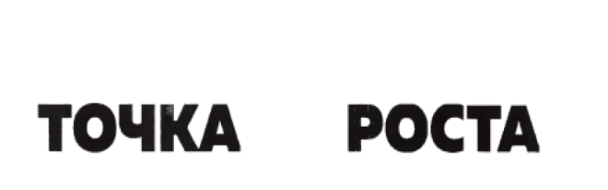 КАЛЕНДАРНО-ТЕМАТИЧЕСКОЕ ПЛАНИРОВАНИЕ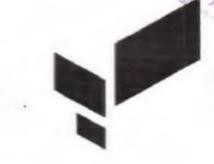 Календарно-тематическое планирование курса внеурочной деятельности «Занимательная ботаника» 6 класс. (34 ч)УТВЕРЖДЕНОДиректор МОБУ«Стогинская СШ»С.Г.Большакова Приказ №  	от  	 	2022 гНаправленияХарактеристики (показатели)ГражданскоеЗнающий	и	принимающий	свою	российскую	гражданскую	идентичность	в	поликультурном	и многоконфессиональном российском обществе, в современном мировом сообществе.Проявляющий уважение, ценностное отношение к государственным символам России, праздникам, традициям народа России.Понимающий и принимающий свою сопричастность прошлому, настоящему и будущему народам России, тысячелетней истории российской государственности.Проявляющий готовность к выполнению обязанностей гражданина России, реализации своих гражданских прав и свобод.Ориентированный на участие на основе взаимопонимания и взаимопомощи в разнообразной социально значимой деятельности, в том числе гуманитарной (добровольческие акции, помощь нуждающимся и т.п.). Принимающий участие в жизни школы (в том числе самоуправление), местного сообщества, родного края.Выражающий неприятие любой дискриминации граждан, проявлений экстремизма, терроризма, коррупции в обществе.ПатриотическоеСознающий свою этнокультурную идентичность, любящий свой народ, его традиции, культуру.Проявляющий уважение, ценностное отношение к историческому и культурному наследию своего и других народов России, символам, праздникам, памятникам, традициям народов, проживающих в родной стране.Сознающий себя патриотом своего народа и народа России в целом, свою общероссийскую культурную идентичность.Проявляющий интерес к познанию родного языка, истории, культуры своего народа, своего края, других народов России, Российской Федерации.Знающий и уважающий боевые подвиги и трудовые достижения своих земляков, жителей своего края,народа России, героев и защитников Отечества в прошлом и современности.Знающий и уважающий достижения нашей общей Родины – России в науке, искусстве, спорте, технологиях.Духовно-нравственноеЗнающий и уважающий основы духовно-нравственной культуры своего народа, других народов России. Выражающий готовность оценивать свое поведение и поступки, поведение и поступки других людей с позиций традиционных российских духовно-нравственных, социокультурных ценностей и норм с учетом осознания последствий поступков.Ориентированный на традиционные духовные ценности и моральные нормы народов России, российского общества в ситуациях нравственного выбора.Выражающий активное неприятие аморальных, асоциальных поступков, поведения, противоречащих традиционным в России ценностям и нормам.Сознающий свою свободу и ответственность личности в условиях индивидуального и общественного пространства.Понимающий ценность межрелигиозного, межнационального согласия людей, граждан, народов в России, умеющий общаться с людьми разных народов, вероисповеданий.Выражающий уважительное отношение к религиозным традициям и ценностям народов России, религиозным чувствам сограждан.Проявляющий уважение к старшим, к российским традиционным семейным ценностям, институту брака как союзу мужчины и женщины для создания семьи, рождения и воспитания детей.Знающий язык, культуру своего народа, своего края, основы культурного наследия народов России и человечества; испытывающий чувство уважения к русскому и родному языку, литературе, культурномунаследию многонационального народа РоссииЭстетическоеПроявляющий восприимчивость к разным видам искусства, понимание его эмоционального воздействия, влияния на душевное состояние и поведение людей.Знающий и уважающий художественное творчество своего и других народов, понимающий его значение в культуре.Сознающий значение художественной культуры как средства коммуникации и самовыражения в современном обществе, значение нравственных норм, ценностей, традиций в искусстве.Выражающий понимание ценности отечественного и мирового художественного наследия, роли народных традиций и народного творчества в искусстве.Ориентированный на самовыражение в разных видах искусства, художественном творчестве.ФизическоеПонимающий ценность жизни, здоровья и безопасности человека в обществе, значение личных усилийчеловека в сохранении здоровья своего и других людей, близких.Выражающий установку на здоровый образ жизни (здоровое питание, соблюдение гигиенических правил, сбалансированный режим занятий и отдыха, регулярная физическая активность).Проявляющий понимание последствий и неприятие вредных привычек (употребление алкоголя, наркотиков, курение) и иных форм вреда для физического и психического здоровья.Знающий и соблюдающий правила безопасности, в том числе безопасного поведения в информационной, интернет-среде.Способный адаптироваться к стрессовым ситуациям, меняющимся социальным, информационным и природным условиям, в том числе осмысливая собственный опыт и выстраивая дальнейшие цели.Умеющий осознавать эмоциональное состояние свое и других, стремящийся управлять собственным эмоциональным состоянием.Обладающий первоначальными навыками рефлексии физического состояния своего и других людей, готовый оказывать первую помощь себе и другим людям.ТрудовоеУважающий труд, результаты трудовой деятельности своей и других людей.Выражающий готовность к участию в решении практических трудовых дел, задач (в семье, школе, своей местности) технологической и социальной направленности, способный инициировать, планировать и выполнять такого рода деятельность.Проявляющий интерес к практическому изучению профессий и труда различного рода на основе изучаемых предметных знаний.Сознающий важность обучения труду, накопления навыков трудовой деятельности на протяжении жизни для успешной профессиональной самореализации в обществе.Понимающий необходимость человека адаптироваться в профессиональной среде в условиях современного технологического развития, выражающий готовность к такой адаптации.Понимающий необходимость осознанного выбора и построения индивидуальной траектории образования и жизненных планов получения профессии, трудовой деятельности с учетом личных и общественныхинтересов и потребностей.ЭкологическоеОриентированный на применение знаний естественных и социальных наук для решения задач в области охраны окружающей среды, планирования своих поступков и оценки их возможных последствий для окружающей среды.Понимающий глобальный характер экологических проблем, путей их решения, значение экологической культуры в современном мире.Выражающий неприятие действий, приносящих вред природе, окружающей среде.Сознающий свою роль и ответственность как гражданина и потребителя в условиях взаимосвязи природной, технологической и социальной сред.Выражающий готовность к участию в практической деятельности экологической, природоохраннойнаправленностей.ПознавательноеВыражающий познавательные интересы в разных предметных областях с учетом индивидуальных способностей, достижений.Ориентированный в деятельности на систему научных представлений о закономерностях развития человека, природы и общества, взаимосвязях человека с природной и социальной средой.Развивающий личные навыки использования различных средств познания, накопления знаний о мире (языковая, читательская культура, деятельность в информационной, цифровой среде).Демонстрирующий навыки наблюдений, накопления фактов, осмысления опыта в естественнонаучной и гуманитарной областях познания, первоначальные навыки исследовательской деятельности.Дата№ТемаТемаТемаТема1Вводный инструктаж по ТБ при проведении лабораторных работ.Вводный инструктаж по ТБ при проведении лабораторных работ.Вводный инструктаж по ТБ при проведении лабораторных работ.Вводный инструктаж по ТБ при проведении лабораторных работ.2Приборы	для	научныхлабораторное оборудованиеисследований,3Знакомство с устройством микроскопа.Знакомство с устройством микроскопа.Знакомство с устройством микроскопа.Знакомство с устройством микроскопа.4Техника	биологическогоприготовление микропрепаратоврисункаи5Мини-исследование «Микромир»Мини-исследование «Микромир»Мини-исследование «Микромир»Мини-исследование «Микромир»6,7Фенологические наблюдения «Осень в жизнирастений»Фенологические наблюдения «Осень в жизнирастений»Фенологические наблюдения «Осень в жизнирастений»Фенологические наблюдения «Осень в жизнирастений»8,9Техника сбора, высушивания и монтировкигербарияТехника сбора, высушивания и монтировкигербарияТехника сбора, высушивания и монтировкигербарияТехника сбора, высушивания и монтировкигербария10,11Техника сбора, высушивания и монтировки гербарияТехника сбора, высушивания и монтировки гербарияТехника сбора, высушивания и монтировки гербарияТехника сбора, высушивания и монтировки гербария12,13Определяем и классифицируемОпределяем и классифицируемОпределяем и классифицируемОпределяем и классифицируем14,15Морфологическое описание растенийМорфологическое описание растенийМорфологическое описание растенийМорфологическое описание растений16,17Определение	растенийсостояниивбезлиственном18,19Создание	каталога «Видовое	разнообразиерастений пришкольной территории»Создание	каталога «Видовое	разнообразиерастений пришкольной территории»Создание	каталога «Видовое	разнообразиерастений пришкольной территории»Создание	каталога «Видовое	разнообразиерастений пришкольной территории»20,21Редкие растения БашкортостанаРедкие растения БашкортостанаРедкие растения БашкортостанаРедкие растения Башкортостана22Система животного мираСистема животного мираСистема животного мираСистема животного мира2323Определяем и классифицируемОпределяем и классифицируем2424Определяем животных по следам и контуруОпределяем животных по следам и контуру2525Определение	экологической	группыОпределение	экологической	группыживотных по внешнему виду26Практическая орнитологияМини- исследование «Птицы на кормушке»Практическая орнитологияМини- исследование «Птицы на кормушке»Практическая орнитологияМини- исследование «Птицы на кормушке»Практическая орнитологияМини- исследование «Птицы на кормушке»27Проект «Красная книга Башкортостана»Проект «Красная книга Башкортостана»28Проект «Красная книга Башкортостана»29Фенологические наблюдения «Зима в жизнирастений и животных»Фенологические наблюдения «Зима в жизнирастений и животных»Фенологические наблюдения «Зима в жизнирастений и животных»Фенологические наблюдения «Зима в жизнирастений и животных»30Как	выбрать	тему	для	исследования.Постановка	целей	и	задач.	ИсточникиинформацииКак	выбрать	тему	для	исследования.Постановка	целей	и	задач.	ИсточникиинформацииКак	выбрать	тему	для	исследования.Постановка	целей	и	задач.	ИсточникиинформацииКак	выбрать	тему	для	исследования.Постановка	целей	и	задач.	Источникиинформации31Как оформить результаты исследования3232Физиология растенийФизиология растений33Экологический практикум3434Экологический	практикум.	Подготовка	котчетной конференцииЭкологический	практикум.	Подготовка	котчетной конференцииДата№ТемаТемаТемаТемаФорма проведенияФорма проведенияФорма проведенияВведение (1 час)Введение (1 час)Введение (1 час)Введение (1 час)Введение (1 час)Введение (1 час)Введение (1 час)Введение (1 час)Введение (1 час)1Вводный инструктаж по ТБ при проведениилабораторных работ.Вводный инструктаж по ТБ при проведениилабораторных работ.Вводный инструктаж по ТБ при проведениилабораторных работ.Вводный инструктаж по ТБ при проведениилабораторных работ.БеседаБеседаБеседаЛаборатория Левенгука (5 часов)Лаборатория Левенгука (5 часов)Лаборатория Левенгука (5 часов)Лаборатория Левенгука (5 часов)Лаборатория Левенгука (5 часов)Лаборатория Левенгука (5 часов)Лаборатория Левенгука (5 часов)Лаборатория Левенгука (5 часов)Лаборатория Левенгука (5 часов)2Приборы	для	научных лабораторное оборудованиеисследований,Практическая работаПрактическая работаПрактическая работа3Знакомство с устройством микроскопа.Знакомство с устройством микроскопа.Знакомство с устройством микроскопа.Знакомство с устройством микроскопа.Практическая работаПрактическая работаПрактическая работа4Техника	биологического приготовление микропрепаратоврисункаиЛабораторный практикумЛабораторный практикумЛабораторный практикум5Мини-исследование «Микромир»Мини-исследование «Микромир»Мини-исследование «Микромир»Мини-исследование «Микромир»Работа в группахРабота в группахРабота в группахПрактическая ботаника (16 часов)Практическая ботаника (16 часов)Практическая ботаника (16 часов)Практическая ботаника (16 часов)Практическая ботаника (16 часов)Практическая ботаника (16 часов)Практическая ботаника (16 часов)Практическая ботаника (16 часов)Практическая ботаника (16 часов)6,7Фенологические наблюдения «Осень в жизни растений»Фенологические наблюдения «Осень в жизни растений»Фенологические наблюдения «Осень в жизни растений»Фенологические наблюдения «Осень в жизни растений»ЭкскурсияЭкскурсияЭкскурсия8,9Техника сбора, высушивания и монтировки гербарияТехника сбора, высушивания и монтировки гербарияТехника сбора, высушивания и монтировки гербарияТехника сбора, высушивания и монтировки гербарияПрактическая работаПрактическая работаПрактическая работа10,11Техника сбора, высушивания и монтировкигербарияТехника сбора, высушивания и монтировкигербарияТехника сбора, высушивания и монтировкигербарияТехника сбора, высушивания и монтировкигербарияПрактическая работаПрактическая работаПрактическая работа12,13Определяем и классифицируемОпределяем и классифицируемОпределяем и классифицируемОпределяем и классифицируемПрактическаяопределителямиработас14,15Морфологическое описание растенийМорфологическое описание растенийМорфологическое описание растенийМорфологическое описание растенийЛабораторный практикумЛабораторный практикумЛабораторный практикум16,17Определение	растенийсостояниивбезлиственномПрактическая работаПрактическая работаПрактическая работа18,19Создание	каталога «Видовое растений пришкольной территории»разнообразиеПроектная деятельностьПроектная деятельность20,21Редкие растения БашкортостанаРедкие растения БашкортостанаПроектная деятельностьПроектная деятельностьПрактическая зоология (7 часов)Практическая зоология (7 часов)Практическая зоология (7 часов)Практическая зоология (7 часов)Практическая зоология (7 часов)Практическая зоология (7 часов)Практическая зоология (7 часов)22Система животного мираСистема животного мираТворческая мастерскаяТворческая мастерская23Определяем и классифицируемОпределяем и классифицируемПрактическая работаПрактическая работа24Определяем животных по следам и контуруОпределяем животных по следам и контуруПрактическая работаПрактическая работа25Определение	экологическойгруппыЛабораторный практикумЛабораторный практикумживотных по внешнему видуживотных по внешнему виду26Практическая орнитологияМини- исследование «Птицы на кормушке»Практическая орнитологияМини- исследование «Птицы на кормушке»Работа в группахПрактическая орнитологияМини- исследование «Птицы на кормушке»Практическая орнитологияМини- исследование «Птицы на кормушке»27Проект «Красная книга Башкортостана»Проект «Красная книга Башкортостана»Проектная деятельность28Проект «Красная книга Башкортостана»Проект «Красная книга Башкортостана»Проектная деятельностьПроектная деятельность29Фенологические наблюдения «Зима в жизни растений и животных»Фенологические наблюдения «Зима в жизни растений и животных»ЭкскурсияЭкскурсияБиопрактикум (6 часов)Биопрактикум (6 часов)Биопрактикум (6 часов)Биопрактикум (6 часов)Биопрактикум (6 часов)Биопрактикум (6 часов)30Как	выбрать	тему	дляПостановка	целей	и	задач. информацииисследования. ИсточникиТеоретическое занятиеТеоретическое занятие31Как оформить результаты исследованияКак оформить результаты исследованияПрактическая работа32Физиология растенийФизиология растенийТеоретическое занятиеТеоретическое занятие33Экологический практикумЭкологический практикумИсследовательскаядеятельностьИсследовательскаядеятельностьИсследовательскаядеятельностьИсследовательскаядеятельность34Экологический	практикум.	Подготовка	к отчетной конференцииЭкологический	практикум.	Подготовка	к отчетной конференцииИсследовательскаядеятельность. Создание презентаций, докладовИсследовательскаядеятельность. Создание презентаций, докладовЭкологический	практикум.	Подготовка	к отчетной конференцииЭкологический	практикум.	Подготовка	к отчетной конференцииИсследовательскаядеятельность. Создание презентаций, докладовИсследовательскаядеятельность. Создание презентаций, докладов